Guide til brug af Praktikpladsen.dk Praktikpladsen.dk er en portal, hvor: Godkendte virksomheder og elever kan komme i kontakt med hinandenVirksomhedens oplysninger skal fremgå, hvis den er godkendt til at uddanne eleverLedige stillingsopslag skal slås opBemærk: Hvis din virksomhed er godkendt til at uddanne elever, så skal virksomhedens oplysninger fremgå af Praktikpladsen.dk. Derudover skal ledige stillingsopslag fremgå derinde, hvis virksomheden ønsker at få nedsat merbidraget til Praktikplads-AUB. På portalen kan du: Få et overblik over din virksomheds godkendelserSøge nye godkendelserOprette stillingsopslagFinde elever, der gerne vil i læreModtage uopfordrede ansøgningerSådan bruger du Praktikpladsen.dkLog ind på www.praktikpladsen.dkDu skal bruge NemID medarbejdersignatur for at logge indI hovedmenuen øverst kan du hurtigt tilgå funktionerne: Forside, Virksomhedens side, Stillingsopslag, Søg elever og Skift virksomhed 
Virksomhedens sideHer kan du få et hurtigt overblik over virksomhedens profil, godkendte uddannelser/specialer og aktive stillingsopslag. På denne side kan du også vælge direkte at klikke på:Rediger virksomhedsprofilSøg ny godkendelseNyt stillingsopslag
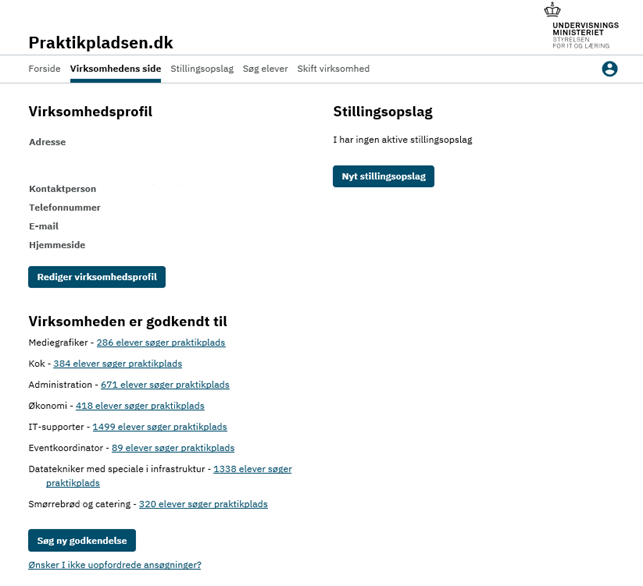 Rediger virksomhedsprofilTjek, om virksomhedens oplysninger er korrekteOplysningerne bliver automatisk overført fra CVR-registret. Er der fejl i oplysningerne, kan du redigere dem via virk.dk.Hvis virksomheden har flere produktionsenheder, så husk at vælge den rigtige adresse under Skift virksomhed i hovedmenuen.Indsæt virksomhedens kontaktpersons oplysninger til venstre og en virksomhedsbeskrivelse til praktiksøgende elever til højre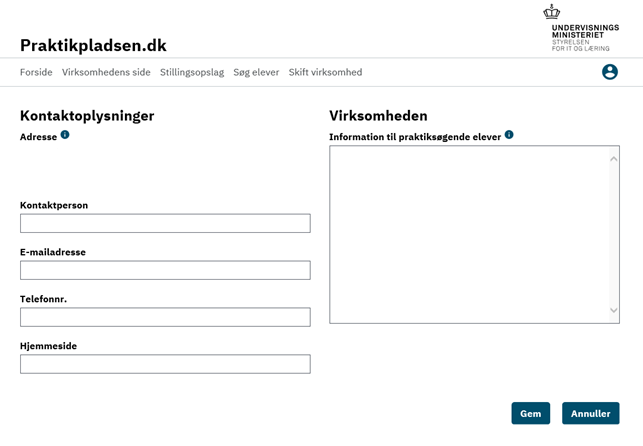 Søg ny godkendelseVælg den uddannelse, virksomheden ønsker at søge (ny) godkendelse til Ansøgningen vil herefter blive videresendt til en erhvervsskole eller et fagligt udvalg. Se eksemplet nedenfor.  
Søg godkendelse ved at klikke på Søg godkendelsen hos erhvervsskolen/det faglige udvalgDer er nu oprettet en midlertidig godkendelse, så du kan oprette et stillingsopslag for den pågældende uddannelse.   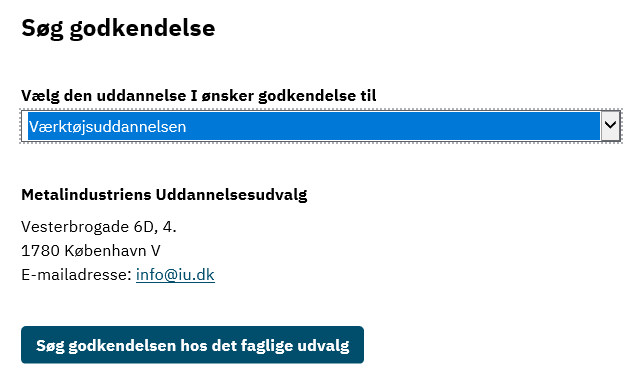 Nyt stillingsopslagOpret et stillingsopslagBemærk under Jobbeskrivelse: Du kan vælge at skrive en jobbeskrivelse direkte eller indsætte et link til stillingsopslaget på virksomhedens hjemmeside, hvis det er slået op der i forvejen. Det er meget vigtigt, at virksomheden skriver, hvordan den ønsker at modtage ansøgninger – eksempelvis kun per post, mail eller via ansøgningslink.Hvis virksomheden har kladder, nuværende og tidligere stillingsopslag liggende, kan disse findes under Stillingsopslag i hovedmenuen. Kopier et tidligere oprettet stillingsopslag ved at klikke på Opret kopi under Handlinger til højre ud for stillingsopslaget.
Hvis du ønsker at oprette et stillingsopslag inden for en uddannelse/speciale, som virksomheden endnu ikke er godkendt til, skal du først søge om ny godkendelse. Se mere under Søg ny godkendelse.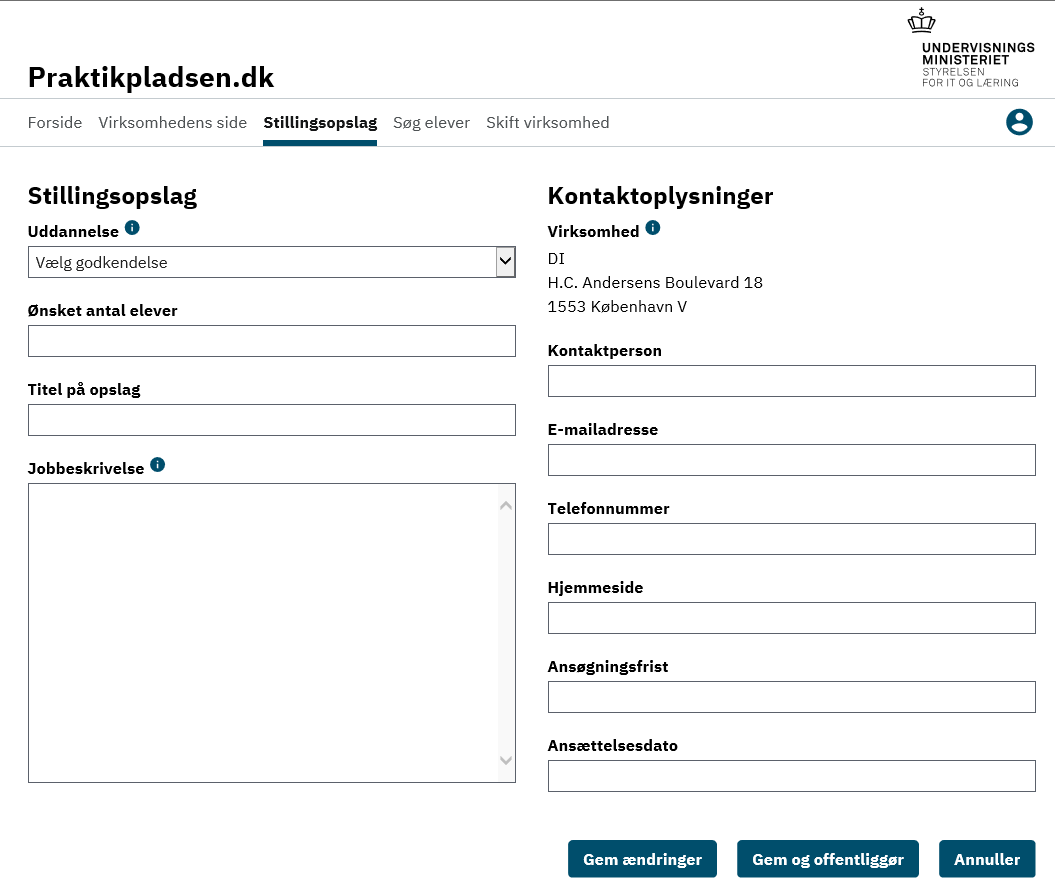 
Søg eleverFind elever, der søger praktikplads inden for en eller flere uddannelser/specialer, virksomheden er godkendt til under Søg elever i hovedmenuenDet er valgfrit, om du ønsker at udfylde alle nedenstående felter (Uddannelse, Speciale, Fritekst, Region). Vælg de elever, som virksomheden ønsker at komme i kontakt med ved at klikke på Kontakt elev og send mails direkte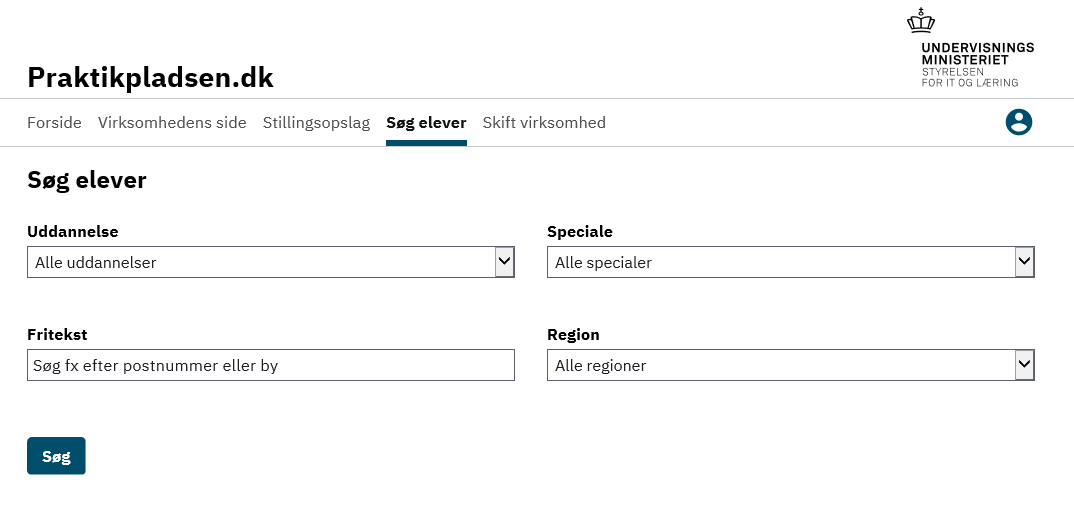 